ПРОЄКТ (4)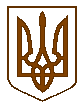 Білокриницька  сільська  радаВИКОНАВЧИЙ КОМІТЕТ    РІШЕННЯлистопад  2021 р.                                                                                           № ____с. Біла КриницяРівненського району Рівненської областіПро затвердження висновку органу опіки і піклування про доцільність призначення опікунаВідповідно до п. 4 статті 34 Закону України «Про місцеве самоврядування в Україні», статей 39,55,56,60, 63 Цивільного  кодексу України, Правил опіки і піклування, затверджених Наказом Державного комітету України у справах молоді, Міністерства освіти України, Міністерства здоров’я України, Міністерства праці та соціальної політики України від 26.05.1999 року № 34/166/131 /88, виконавчий комітет Білокриницької сільської радиВ И Р І Ш И В:Затвердити подання органу опіки та піклування Білокриницької сільської ради про доцільність  призначення громадянина, Кравчука Володимира Петровича 12.08.1970 року народження піклувальником Затильного Миколи Яковича, 14.12.1950 року народження, обмежено дієздатного згідно рішення Острозького районного суду  Рівненської області від                       19 травня 2016 року у справі №567/105/16-ц. (додаток додається).Контроль за виконанням даного рішення покласти на заступника сільського голови з питань діяльності виконавчих органів, В. Шкабару. Сільський голова                                                                         Тетяна ГОНЧАРУКДодаток до рішення виконавчого комітету
Білокриницької сільської  ради
від листопада  2021  р.  № Подання виконавчого комітету Білокриницької сільської ради про доцільність призначення гр. Кравчука Володимира Петровича піклувальником Затильного Миколи Яковича На розгляд виконавчого комітету  Білокриницької сільської ради надійшла заява гр. Кравчука Володимира Петровича який зареєстрований та проживає за адресою вул. Шевченка  буд. 48, с. Кругле, Рівненський район, Рівненська область, щодо надання подання органу опіки та піклування про призначення його піклувальником  Затильного Миколи Яковича.Затильний М. Я. є інвалідом 3 групи загального захворювання по зору, обмежено дієздатний згідно рішення Острозького районного суду Рівненської області від 19 травня 2016 року по справі №567/105/16-ц, зареєстрований за адресою: Рівненська область, м. Дубно,вул. Широка,буд.3.З 28 липня 2016 року (згідно наказу №209) й по сьогодні є підопічним комунального закладу «Дубенський будинок-інтернат для громадян похилого віку та інвалідів» Рівненської обласної ради.Відповідно до акта обстеження,  Кравчук Володимир Петрович проживає один. Умови проживання хороші. Має власний легковий автомобіль. У громаді характеризується позитивно.За станом здоров’я гр.  Кравчук В.П., може виконувати обов’язки піклувальника, що підтверджує довідка від лікаря.Відповідно ст. 55, 63 Цивільного кодексу України, опіка та піклування встановлюється з метою забезпечення особистих немайнових прав та інтересів повнолітніх осіб, які за станом здоров’я не можуть самостійно здійснювати свої права та обов’язки. Опікун або піклувальних призначаються переважно з осіб, які перебувають у сімейних, родинних відносинах з підопічним, з урахуванням особистих стосунків між ними, можливості особи виконувати обов’язки опікуна чи піклувальників. Враховуючи вище викладене, та керуючись нормами Цивільного кодексу України, Правилами опіки та піклування, затвердженими  Наказом Державного комітету України у справах сімʼї та молоді, Міністерства освіти України, Міністерства охорони здоров’я України, Міністерства праці та соціальної політики України від 26.05.1999 р. за № 34/166/131/88, орган опіки та піклування виконавчого комітету Білокриницької сільської ради визнає доцільним призначення гр. Кравчука Володимира Петровича піклувальником Затильного Миколи Яковича.Секретар сільської ради                                                                         Ірина ДАЮК